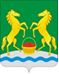 СОВЕТ НАРОДНЫХ ДЕПУТАТОВБАБЯКОВСКОГО СЕЛЬСКОГО ПОСЕЛЕНИЯНОВОУСМАНСКОГО МУНИЦИПАЛЬНОГО РАЙОНАВОРОНЕЖСКОЙ ОБЛАСТИРЕШЕНИЕот 11.03.2021года                                        №10с. БабяковоО внесении изменений в решение Совета народных депутатов Бабяковского  сельского поселения Новоусманского муниципального района Воронежской области от 06.04.2016 №16 «О порядке сообщения лицами, замещающими муниципальные должности, о возникновении личной заинтересованности  при исполнении должностных обязанностей, которая приводит или может привести к конфликту интересов»  Рассмотрев протест прокуратуры Новоусманского района от 21.12.2020 № 2-2-2020, в целях приведения в соответствие с действующим законодательством, Совет народных депутатов Бабяковского сельского поселения Новоусманского муниципального района Воронежской области решил:1. Внести в решение Совета народных депутатов Бабяковского сельского поселения Новоусманского муниципального района Воронежской области от 06.04.2016 №16 «О порядке сообщения лицами, замещающими муниципальные должности, о возникновении личной заинтересованности  при исполнении должностных обязанностей, которая приводит или может привести к конфликту интересов»  следующие изменения:пункт 2 приложения к решению изложить в следующей редакции:«2. Лицо, замещающее муниципальную должность, обязано в соответствии с законодательством Российской Федерации о противодействии коррупции сообщать о возникновении личной заинтересованности при исполнении должностных обязанностей, которая приводит или может привести к конфликту интересов, как только ему станет об этом известно, а также принимать меры по предотвращению или урегулированию конфликта интересов.При невозможности по уважительным причинам (временная нетрудоспособность, отпуск, нахождение в служебной командировке) сообщить о возникновении личной заинтересованности при исполнении должностных обязанностей, которая приводит или может привести к конфликту интересов, лицо, замещающее муниципальную должность, обязано сообщить об этом не позднее одного рабочего дня со дня прекращения указанных обстоятельств.Сообщение оформляется в письменной форме в виде уведомления о возникновении личной заинтересованности при исполнении должностных обязанностей, которая приводит или может привести к конфликту интересов (далее - уведомление).2.1. Сообщение оформляется в письменной форме в виде уведомления о возникновении личной заинтересованности при исполнении должностных обязанностей, которая приводит или может привести к конфликту интересов (далее - уведомление).2.2. Уведомление направляется уполномоченному лицу в течение 5 рабочих дней со дня возникновении личной заинтересованности при исполнении должностных обязанностей, которая приводит или может привести к конфликту интересов.».2. Опубликовать настоящее решение в «Вестнике муниципальных правовых актов Бабяковского сельского поселения Новоусманского муниципального района Воронежской области».3. Контроль за исполнением решения возложить на главу Бабяковского  сельского поселения Новоусманского муниципального района Воронежской области П.Н. Енина. ГЛАВА БАБЯКОВСКОГО СЕЛЬСКОГОПОСЕЛЕНИЯ НОВОУСМАНСКОГО МУНИЦИПАЛЬНОГО РАЙОНА ВОРОНЕЖСКОЙ ОБЛАСТИ    ____________ П.Н. ЕНИНПРЕДСЕДАТЕЛЬ СОВЕТА НАРОДНЫХ ДЕПУТАТОВ  БАБЯКОВСКОГО СЕЛЬСКОГО ПОСЕЛЕНИЯ НОВОУСМАНСКОГО МУНИЦИПАЛЬНОГО РАЙОНА ВОРОНЕЖСКОЙ ОБЛАСТИ    ________________ А.А. КАНЕВСКИЙ